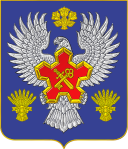 ВОЛГОГРАДСКАЯ ОБЛАСТЬП О С Т А Н О В Л Е Н И ЕАДМИНИСТРАЦИИ ГОРОДИЩЕНСКОГО МУНИЦИПАЛЬНОГО РАЙОНАот 13 мая 2019 г. № 357-пОб утверждении порядка отбора проектов ТОС для участия в мероприятии «предоставление грантов на поддержку местных инициатив граждан, проживающих в сельской местности» государственной программы Волгоградской области "Устойчивое развитие сельских территорий" В соответствии со статьей 78.1 Бюджетного кодекса Российской Федерации и в целях реализации на территории Волгоградской области государственной программы Волгоградской области "Устойчивое развитие сельских территорий", утвержденной постановлением Правительства Волгоградской области от 29 ноября 2013 г. N 681-п "Об утверждении государственной программы Волгоградской области "Устойчивое развитие сельских территорий", Постановлением Правительства Волгоградской обл. от 09.06.2014 N 298-п "Об утверждении Порядка предоставления грантов на поддержку местных инициатив граждан, проживающих в сельской местности", п о с т а н о в л я ю:1. Утвердить прилагаемый Порядок отбора проектов ТОС для участия в мероприятии «предоставление грантов на поддержку местных инициатив граждан, проживающих в сельской местности» государственной программы Волгоградской области "Устойчивое развитие сельских территорий".2. Опубликовать Порядок отбора проектов ТОС для участия в мероприятии «предоставление грантов на поддержку местных инициатив граждан, проживающих в сельской местности» государственной программы Волгоградской области "Устойчивое развитие сельских территорий" в общественно-политической газете Городищенского муниципального района «Междуречье».	3. Контроль за исполнением данного постановления оставляю за собой.Глава Городищенского      муниципального района	          	                                                   Э.М. КривовПРИЛОЖЕНИЕк постановлению администрации Городищенского муниципального района от _________________ №____ Порядок отбора проектов ТОС для участия в мероприятии «предоставление грантов на поддержку местных инициатив граждан, проживающих в сельской местности» государственной программы Волгоградской области "Устойчивое развитие сельских территорий"1. Общие положения1.1. Настоящий Порядок устанавливает процедуру отбора проектов ТОС для предоставления грантов на поддержку местных инициатив граждан, проживающих в сельской местности (далее именуются - гранты) в рамках государственной программы Волгоградской области "Устойчивое развитие сельских территорий".1.2. Гранты предоставляются органам территориального общественного самоуправления сельских поселений Волгоградской области (далее именуется - ТОС) в целях финансового обеспечения затрат ТОС, связанных с реализацией общественно значимых проектов с участием граждан, проживающих в сельской местности на территории Волгоградской области (далее именуются - проекты ТОС), по следующим направлениям:создание и обустройство зон отдыха, спортивных и детских игровых площадок;сохранение и восстановление природных ландшафтов, историко-культурных памятников;поддержка национальных культурных традиций, народных промыслов и ремесел.Гранты предоставляются на реализацию в одном сельском поселении одного проекта ТОС в год.2. Условия и порядок отбора проектов ТОС 2.1. Условиями отбора проектов ТОС для предоставления гранта являются:1) отсутствие в отношении ТОС процедуры реорганизации, ликвидации, банкротства;2) финансовое обеспечение части стоимости проекта ТОС, не обеспеченной суммой гранта, за счет средств местного бюджета, а также за счет обязательного вклада граждан и (или) юридических лиц (индивидуальных предпринимателей) в реализацию проекта ТОС в различных формах (денежные средства, трудовое участие, предоставление помещений, технических средств и другие формы);2.2. В целях проведения отбора администрация Городищенского муниципального района:направляет информацию в администрации городских, сельских поселений для информирования ТОСов на местах;образует конкурсную комиссию для оценки проектов ТОС (далее именуется - конкурсная комиссия) и утверждает ее состав;2.3. В целях участия в конкурсе ТОС представляет заявку в двух экземплярах (один экземпляр заявки с отметкой о дате принятия и входящем номере остается у ТОС) с приложением следующих документов:списка граждан, подтвердивших свое участие в проекте ТОС; копий документов (соглашений, протоколов собраний или конференций ТОС), подтверждающих участие граждан, юридических лиц и (или) индивидуальных предпринимателей в реализации проекта ТОС, в том числе денежными средствами, трудовым участием, предоставлением помещений, техническими средствами и в других формах, заверенных ТОС;сметного расчета стоимости строительства и (или) ведомости затрат объектов по проекту ТОС, утвержденного ТОС (представляется в случаях использования гранта на строительство, реконструкцию, создание объектов по проекту ТОС).2.4. Администрация Городищенского муниципального района (далее – Администрация) в течение пяти рабочих дней со дня окончания приема документов запрашивает в отношении ТОС в порядке межведомственного информационного взаимодействия:выписки из решения о бюджете муниципального образования, на территории которого планируется реализация проекта ТОС, с указанием сумм бюджетных ассигнований местного бюджета на реализацию проекта ТОС;выписки из Единого государственного реестра юридических лиц.ТОС вправе представить указанные документы самостоятельно.При представлении ТОС указанных документов запрос в порядке межведомственного информационного взаимодействия не осуществляется.2.5. Заявки регистрируются Администрацией в день приема и в порядке очередности их поступления в автоматизированной системе электронного документооборота.2.6. Администрация не позднее 15 рабочих дней со дня окончания срока приема заявок, указанного в объявлении:проводит проверку соответствия заявок и документов требованиям, предусмотренным пунктом 2.3 настоящего Порядка;проводит проверку соответствия ТОС критериям и условиям, предусмотренным пунктами 1.2, 2.1 настоящего Порядка;принимает решение о допуске ТОС к участию в отборе, либо об отказе в допуске ТОС;передает заявки ТОС, допущенных к участию в отборе, в конкурсную комиссию.2.7. Основаниями для принятия решения об отказе ТОС в допуске к участию в отборе являются:несоответствие ТОС критериям, установленным пунктом 1.2 настоящего Порядка;несоответствие ТОС условиям, предусмотренным пунктом 2.1 настоящего Порядка;несоответствие заявки требованиям, предусмотренным пунктом 2.3  настоящего Порядка;непредставление (представление не в полном объеме) документов, указанных в пункте 2.3 настоящего Порядка;наличие недостоверных сведений в заявке.2.8. Конкурсная комиссия не позднее пяти рабочих дней со дня поступления заявок ТОС, проводит оценку представленных проектов ТОС и определяет проекты ТОС для участия в мероприятии «предоставление грантов на поддержку местных инициатив граждан, проживающих в сельской местности» государственной программы Волгоградской области "Устойчивое развитие сельских территорий" Оценка проектов ТОС осуществляется конкурсной комиссией с применением балльной системы по следующим критериям:а) процент участия в проекте ТОС сельского населения от общего количества граждан, проживающих в данном населенном пункте:до 5 процентов - 5 баллов;от 6 до 10 процентов - 10 баллов;от 11 до 30 процентов - 15 баллов;от 31 до 50 процентов - 20 баллов;свыше 50 процентов - 25 баллов;б) процент участия в проекте ТОС молодежи в возрасте до 35 лет от общего количества сельского населения, участвующего в проекте ТОС:до 5 процентов - 5 баллов;от 6 до 10 процентов - 10 баллов;от 11 до 30 процентов - 15 баллов;от 31 до 50 процентов - 20 баллов;свыше 50 процентов - 25 баллов;в) доля средств, привлеченных из внебюджетных источников, от стоимости проекта ТОС:до 5 процентов - 5 баллов;от 6 до 10 процентов - 10 баллов;от 11 до 30 процентов - 15 баллов;свыше 30 процентов - 20 баллов;г) доля софинансирования из местного бюджета от стоимости проекта ТОС:до 5 процентов - 5 баллов;от 6 до 10 процентов - 10 баллов;от 11 до 30 процентов - 15 баллов;свыше 30 процентов - 20 баллов.2.9. Прошедшими отбор признаются ТОС, проекты которых набрали в сумме по всем критериям, указанным в пункте 2.9 настоящего Порядка, не менее 60 баллов.2.10. Администрация не позднее 14 рабочих дней со дня проведения заседания конкурсной комиссии оформляет протокол заседания конкурсной комиссии, который подписывается председателем конкурсной комиссии и секретарем конкурсной комиссии.